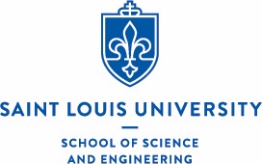 Request for Approval of External Committee MemberAs outlined in the Saint Louis University catalog (https://catalog.slu.edu/academic-policies/academic-policies-procedures/graduation-requirements/):“In order for a non-Saint Louis University faculty member to serve on a doctoral committee, the person must have a terminal degree in the field and/or have significant expertise or experience of particular relevance to students’ dissertation. Non-SLU committee members (or SLU faculty without Graduate Faculty status) must be approved to serve on an ad hoc basis by the associate dean or director of the college, school, or center.  Approvals may be made upon written request by the dissertation committee chair.  The request should include a brief rationale for the member’s service and the proposed member’s CV.”Note:50% of a committee’s members must be SLU faculty.A non-SLU faculty member may serve as co-chair of a student’s doctoral committee.External members are approved on a per student basis and are not provided blanket approval for multiple committees.Student’s Name:_________________________________________________________________________  (Last Name)	       (First Name)	         (Middle Initial)Student’s SLU ID Number:	(Required)Program: _____________________________________________________________________________(Program Name)Name of requested external committee member: ______________________________________Brief description of relevance to student’s dissertation and why appropriate to serve as external committee member:_____ CV of external committee member has been included with this request (REQUIRED).Principal Investigator/Advisor:		Date:Request:_____ Approved_____ DeniedAssociate Dean:		Date:Notes: